 Autor: Andrea Tláskalová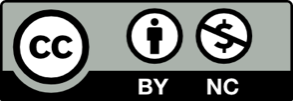 Toto dílo je licencováno pod licencí Creative Commons [CC BY-NC 4.0]. Licenční podmínky navštivte na adrese [https://creativecommons.org/choose/?lang=cs]. Video: Mrakolev je lovecMRAVKOLEVUž znáte odpověď na otázku ze Zázraků přírody?Jak dlouho trvá vývoj larvy mravkolva od vajíčka až po dospělého jedince?A   1 až 3 týdnyB   1 až 3 měsíceC   1 až 3 rokyNápovědu najdete ve videu a také v číslech 8 760 až 26 280. Doplň do textu tato slova: larva, dospělý, vajíčko, potravy, trychtýřku, past, mravenec_________________________ mravkolev vypadá jako menší šídlo dlouhé okolo 4 cm. Na večer poletuje okolo okrajů lesů a chytá malé můry, kterými se živí. Oplozená samička naklade ____________________ do jemného písku nebo hlíny. Z vajíčka se vylíhne dravá _______________________, kterou můžeme nadneseně pojmenovat mravenčí lev. Je velká pouze 10 mm a její vývoj je ovlivněn příjmem ________________Larva si buduje v písku zvláštní ______________, jamku ve tvaru __________________.Na dně jamky je schovaná a vyčkává, až půjde okolo_____________________. Pokud mravenec sklouzne do jamky, začne larva prudkými pohyby hlavy s kusadly házet písek mravenci pod nohy. A mravenec padá larvě přímo do kusadel.Napiš, co vidíš na fotografii. Co se tam asi děje?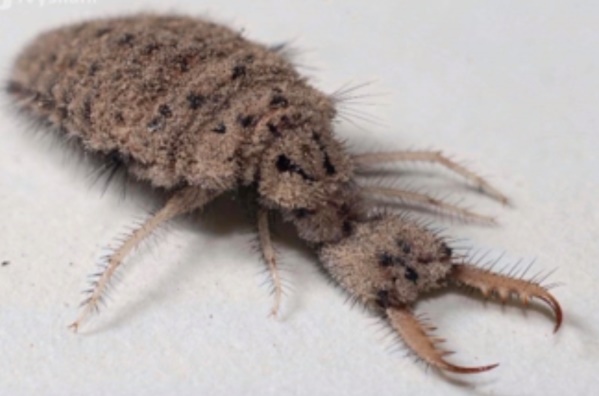 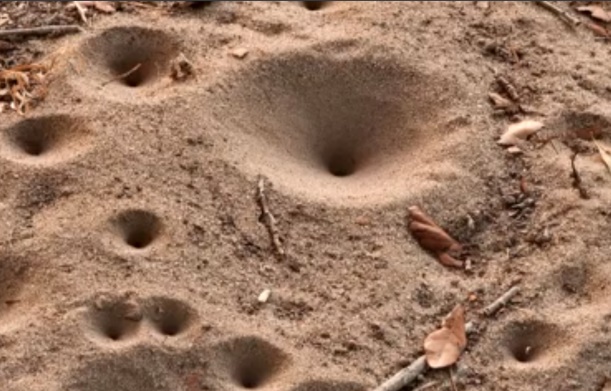 ________________________________________________________________________________________________________________________________________________________________________________________________________________________________________________________________________________________________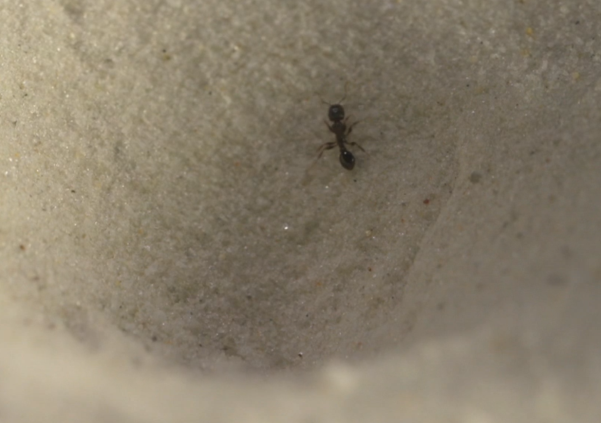 ________________________________________________________________________________________________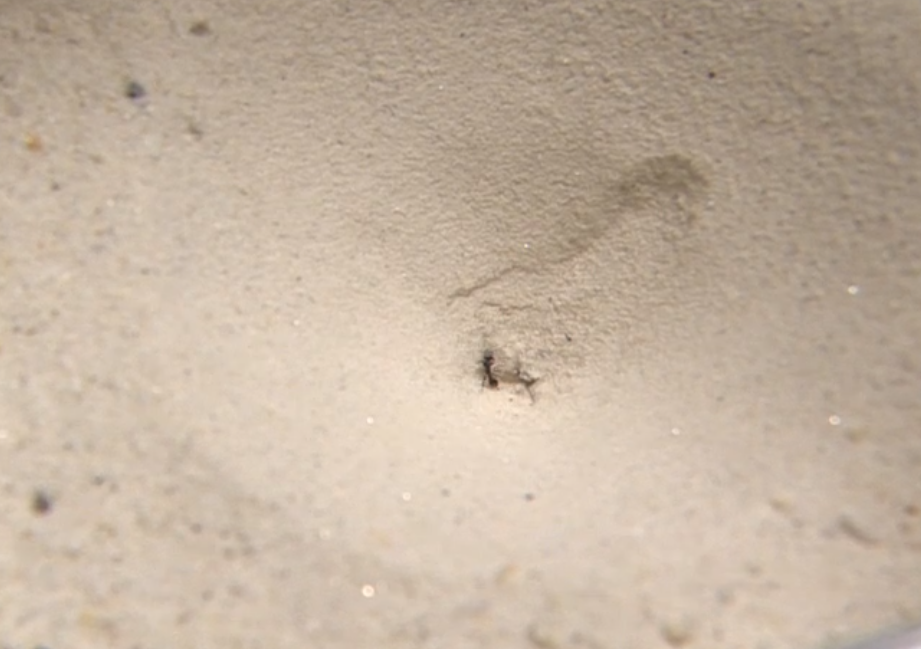 Nápověda: Doba vývoje mravkolva je vyjádřena v hodinách.